BÁO CÁO CỦA CÔNG TY QUẢN LÝ QUỸ QUÝ II.2022QUỸ ĐẦU TƯ CỔ PHIẾU VIỆT NAM CHỌN LỌCTHÔNG TIN CHUNG VỀ QUỸ Mục tiêu của QuỹQuỹ đầu tư Cổ phiếu Việt Nam (“Quỹ”) nhận giấy chứng nhận đăng ký chào bán chứng chỉ quỹ đầu tư chứng khoán ra công chúng số 91/GCN-UBCK ngày 29 tháng 12 năm 2017. Thời gian phát hành chứng chỉ Quỹ lần đầu ra công chúng từ 18/01/2018 và kết thúc vào ngày 08/02/2018.Quỹ đầu tư Cổ phiếu Việt Nam được cấp giấy chứng nhận đăng ký lập quỹ đại chúng số 31/GCN-UBCK ngày 02 tháng 03 năm 2018.Quỹ đầu tư Cổ phiếu Việt Nam được cấp giấy chứng nhận đổi tên thành Quỹ đầu tư Cổ phiếu Việt Nam Chọn Lọc số 05/GCN-UBCK ngày 02 tháng 12 năm 2019. Hiệu quả hoạt động của Quỹ	Kết thúc ngày 30 tháng 06 năm 2022, thay đổi giá trị tài sản ròng (NAV) của Quỹ là -12.80% so với giá trị tài sản ròng của quỹ đầu kỳ báo cáo tại ngày 30 tháng 06 năm 2021. Thay đổi NAV/ccq cùng kỳ là -10.69%. Chính sách và chiến lược đầu tư của Quỹ	Chiến lược đầu tư của Quỹ kết hợp linh hoạt chiến lược đầu tư giá trị với đầu tư tăng trưởng. Quỹ sẽ theo đuổi chiến lược đầu tư dài hạn, tập trung phân tích các yếu tố cơ bản và giá trị doanh nghiệp. 	Quỹ sẽ đầu tư chủ yếu vào cổ phiếu của các công ty hiện đang niêm yết và đăng ký giao dịch trên thị trường chứng khoán Việt Nam có vốn hóa trung bình và lớn ở tất cả ngành nghề. Quỹ sẽ tận dụng các cơ hội đầu tư đến từ xu hướng tăng trưởng dài hạn của cơ cấu dân số, quá trình chuyển đổi mô hình kinh tế sang tư nhân và cổ phần hóa, và sự cải thiện về quản trị doanh nghiệp và quy định pháp lý minh bạch theo chuẩn mực quốc tế. Danh mục chứng khoán của quỹ có thể nắm tỷ lệ tập trung tại một số công ty ở một vài ngành nghề cụ thể.	Quỹ VFMVSF được phép đầu tư vào các loại tài sản như sau: Tiền gửi tại ngân hàng thương mại, ngoại tệ, công cụ thị trường tiền tệ, trái phiếu chính phủ, cổ phiếu niêm yết, trái phiếu niêm yết của các doanh nghiệp, chứng khoán phái sinh niêm yết và các loại tài sản tài chính khác theo quy định của pháp luật. Phân loại Quỹ 	Quỹ công chúng dạng mở. Thời gian khuyến cáo đầu tư của Quỹ 	Quỹ không bị giới hạn về thời hạn hoạt động. Mức độ rủi ro ngắn hạn 	Cao Thời điểm bắt đầu hoạt động của Quỹ	Quỹ bắt đầu hoạt động từ ngày 2 tháng 3 năm 2018. Quy mô Quỹ tại thời điểm báo cáo Tại ngày 30 tháng 06 năm 2022, số lượng chứng chỉ quỹ đang lưu hành là  355,387,914.23 và giá trị tài sản ròng của một đơn vị chứng chỉ quỹ là  12,518.04 Đồng Việt Nam, giá trị tài sản ròng của quỹ là  4,448,760,548,022 Đồng Việt Nam. Chỉ số tham chiếu của Quỹ 	Quỹ không có chỉ số tham chiếu.Chính sách phân phối lợi nhuận của QuỹQuỹ phân phối lợi nhuận cho nhà đầu tư dựa trên Nghị quyết của Đại hội Nhà đầu tư, phù hợp với Điều lệ của Quỹ và quy định của pháp luật chứng khoán hiện hành.Lợi nhuận thuần thực tế phân phối trên một đơn vị Chứng chỉ quỹ Quỹ Quỹ không có phân phối lợi nhuận cho nhà đầu tư từ khi thành lập cho đến ngày 30 tháng 06 năm 2022.SỐ LIỆU HOẠT ĐỘNG Cơ cấu tài sản quỹ Chi tiết chỉ tiêu hoạt động  Tăng trưởng qua các thời kỳ Tăng trưởng hàng nămMÔ TẢ THỊ TRƯỜNG TRONG KỲ- VNI tiếp tục đi xuống trong tháng 6, giảm 7,6% về 1198 điểm. Thanh khoản giảm 4% so với tháng trước, đạt 630 triệu USD trên sàn HOSE, 707 triệu USD trên cả 3 sàn. Điểm sáng duy nhất là khối ngoại tiếp tục mua ròng tháng thứ 3 liên tiếp, con số mua ròng đạt 93 triệu USD trong tháng 6 và 87 triệu USD trong 6 tháng đầu năm. Mặc dù vậy, chỉ số đã phục hồi khi chạm ngưỡng hỗ trợ 1.0170. Tuy nhiên, tâm lý nhà đầu tư vẫn còn lung lay, và bước sang tháng 7, thị trường hầu như chưa phản ánh số liệu kinh tế vĩ mô tích cực quý 2/2022.- Những điểm chính của thị trường trong quý 2:(i) Ngành Thực phẩm & Đồ uống và Bán lẻ đứng ngoài đà giảm của thị trường;(ii) Ngành Chứng khoán, BĐS vốn hóa trung bình, Thép và hàng hóa lao dốc mạnh;(iii) Hạn mức tăng trưởng tín dụng ảnh hưởng đến tâm lý, tuy nhiên kết quả kinh doanh Quý 2 xác nhận số liệu dự báo tăng trưởng cả năm tích cực. CHI TIẾT CÁC CHỈ TIÊU HOẠT ĐỘNG CỦA QUỸ Số liệu chi tiết hoạt động của Quỹ(*)	Quỹ không có danh mục cơ cấu(**) 	Quỹ không có giá trị thị trường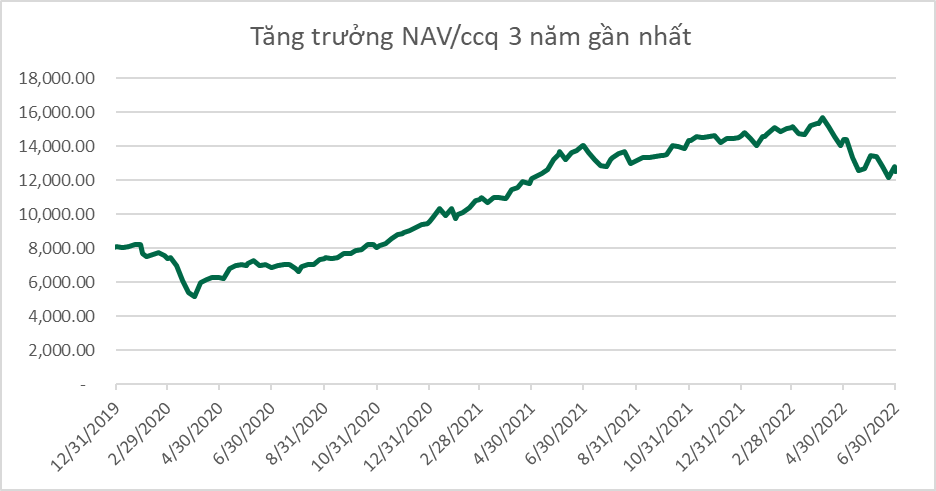 Thay đổi giá trị tài sản ròng	Trong giai đoạn 30/6/2021 – 30/6/2022, giá trị tài sản ròng trên 1 đơn vị CCQ của Quỹ giảm 10.69% nhờ vào đà tăng của thị trường. Ngoài ra, do mua lại CCQ từ nhà đầu tư, tổng giá trị tài sản ròng (NAV) của Quỹ giảm 12.80% trong cùng kỳ. Thống kê về Nhà đầu tư nắm giữ Chứng chỉ quỹ tại thời điểm báo cáo Chi phí ngầm và giảm giá	Để hạn chế vấn đề xung đột về lợi ích và đảm bảo sự chính xác của các khoản mục chi phí của Quỹ, Công ty quy định tất cả các nhân viên của Công ty không được phép nhận các khoản giảm giá bằng tiền và không được thực hiện các khoản chi phí ngầm khi thực hiện các giao dịch của Quỹ với các đối tác cung cấp dịch vụ cho Quỹ.  	Trong kỳ báo cáo, Quỹ không phát sinh các khoản giảm giá bằng tiền hoặc chi phí ngầm liên quan đến các giao dịch của Quỹ với các đối tác cung cấp dịch vụ cho Quỹ. THÔNG TIN VỀ TRIỂN VỌNG THỊ TRƯỜNG	Việt Nam ghi nhận tăng trưởng GDP quý 2 đạt 7,7%, mức cao nhất kể từ năm 2011. Ngành dịch vụ tăng trưởng 8,6% trong Quý 2 và 6,6% trong nửa đầu năm 2022, đóng góp phần lớn bởi sức tiêu dùng nội địa, trong đó bán lẻ lần lượt đạt mức 19,7% và 11,4%. Về thương mại, xuất khẩu tăng 17,5% đạt 186 tỷ USD, trong khi đó nhập khẩu tăng 16,1% tương đương mức 184,9 tỷ USD trong 6 tháng, qua đó thặng dư thương mại vẫn chỉ ở mức khiêm tốn, đạt 1,1 tỷ USD. Sản xuất cũng tăng cùng với xuất khẩu, 6 tháng đầu năm chỉ số sản xuất công nghiệp tăng 8,5% so với cùng kỳ và chỉ số PMI tháng 6 đạt 54 điểm. FDI giải ngân tăng 8,9% đạt 10,1 tỷ USD, và Apple, Xiaomi chuyển chuỗi sản xuất sang Việt Nam là minh chứng cho thấy Việt Nam vẫn tiếp tục là điểm đến hàng đầu cho việc dịch chuyển chuỗi giá trị và chiến lược đa dạng hóa của các tập đoàn toàn cầu. Mặc dù tăng trưởng bứt phá, lạm phát vẫn được duy trì ở mức ổn định. Chỉ số CPI tăng 0,69% so với tháng trước và 3,4% so với cùng kỳ, trong đó xăng dầu đóng góp hơn một nửa mức độ tăng. Lãi suất vẫn đang tiếp tục chịu áp lực tăng. Tăng trưởng tín dụng tăng 9,4% trong 6 tháng đầu năm, cao nhất kể từ năm 2010, nhưng tốc độ tăng trưởng huy động chỉ đạt 4,5%, cho thấy áp lực huy động sắp tới cao. VND đã trượt giá 2,5% tình từ đầu năm và để ổn định đồng nội tệ, Ngân hàng Nhà nước đã phát hành hơn 100 ngàn tỷ tín phiếu, đồng thời thực hiện bán kỳ hạn 13,5 tỷ đô. Điều này đã hút bớt tiền ra khỏi thị trường liên ngân hàng khiến lãi suất qua đêm tăng từ 0,4% lên 0,8% trong tháng 6. Việc giảm bớt cung tiền để ổn định lạm phát và duy trì sức mạnh của đồng VND có thể tiếp tục được Ngân hàng Nhà nước thực hiện trong vài tháng tới. Tuy nhiên, nếu Fed tăng 75 và 50 điểm lãi suất trong 2 kỳ họp tới, Việt Nam cũng có thể phải tăng lãi suất 50 điểm vào quý IV năm nay. THÔNG TIN KHÁC	Thông tin về từng nhân sự điều hành quỹ, Ban đại diện quỹ, và Ban điều hành Công ty quản lý Quỹ như sau:	Tp. Hồ Chí Minh, ngày 19 tháng 07 năm 2022	Giám đốc điều hành nghiệp vụ hỗ trợ đầu tư	NGUYỄN MINH ĐĂNG KHÁNH Cơ cấu tài sản quỹ30/06/202230/06/202130/06/2020Danh mục chứng khoán88.24%97.82%48.23%Tài sản khác11.76%2.18%51.77%Cộng100.00%100.00%100.00%Chỉ tiêu30/06/202230/06/202130/06/20202.1.Giá trị tài sản ròng của Quỹ4,448,760,548,0225,101,533,601,265430,568,661,0232.2.Tổng số chứng chỉ quỹ đang lưu hành                      355,387,914.23                 363,981,538.86                   62,643,520.04 2.3.Giá trị tài sản ròng của một đơn vị Chứng chỉ quỹ (CCQ)12,518.0414,015.916,873.312.4.Giá trị tài sản ròng cao nhất của 1 đơn vị CCQ trong kỳ báo cáo15,695.9014,024.027,305.962.5.Giá trị tài sản ròng thấp nhất của 1 đơn vị CCQ trong kỳ báo cáo12,173.7511,441.055,972.332.6.Giá cuối ngày của 1 đơn vị CCQ tại ngày báo cáoN/AN/AN/A2.7.Giá cuối ngày cao nhất của 1 đơn vị CCQ trong kỳ báo cáoN/AN/AN/A2.8.Giá cuối ngày thấp nhất của 1 đơn vị CCQ trong kỳ báo cáoN/AN/AN/A2.9.Tổng tăng trưởng (%)/1 đơn vị CCQ-18.37%27.77%32.53%2.9.1.Tăng trưởng vốn (%)/1 đơn vị CCQ (Thay đổi do biến động giá)-21.45%17.37%33.51%2.9.2.Tăng trưởng thu nhập (%)/1 đơn vị CCQ (Tính trên thu nhập đã thực hiện)3.09%10.40%-0.98%2.10.Phân phối gộp trên 1 đơn vị CCQN/AN/AN/A2.11.Phân phối ròng trên 1 đơn vị CCQN/AN/AN/A2.12.Ngày chốt quyền (Ex-date of distribution)N/AN/AN/A2.13.Tỷ lệ chi phí hoạt động của quỹ (%)1.48%1.40%3.10%2.14.Tốc độ vòng quay danh mục (lần)226.53%192.40%427.88%Giai đoạnTổng tăng trưởng của NAV/CCQ (%)Tăng trưởng NAV/CCQ
hàng năm (%)1 năm-10.69-10.693 năm59.0216.72Từ khi thành lập25.185.34Thời kỳ30/06/202230/06/202130/06/2020Tỷ lệ tăng trưởng (%)/1 đơn vị-10.69%103.92%-12.69%Chỉ tiêu1 năm đến thời điểm báo cáo (%)3 năm gần nhất tính đến thời điểm báo cáo (%)Từ khi thành lập đến thời điểm báo cáo (%)Tăng trưởng thu nhập/1 đơn vị CCQ19.45%64.29%51.39%Tăng trưởng Vốn/1 đơn vị CCQ-37.82%-8.52%-26.21%Tổng tăng trưởng/1 đơn vị CCQ-18.37%55.78%25.18%Tăng trưởng hàng năm (%)/1 đơn vị CCQ-10.69%16.72%5.34%Tăng trưởng của danh mục cơ cấu (*)Thay đổi giá trị thị trường của 1 đơn vị CCQ (**)Chỉ tiêu30/06/2022(1)30/06/2021(2)Tỷ lệ thay đổi(3) = ((1)-(2))/(2)Giá trị tài sản ròng (NAV) của Quỹ4,448,760,548,0225,101,533,601,265-12.80%Giá trị tài sản ròng (NAV) trên 1 đơn vị CCQ                      12,518.04               14,015.91 -10.69%Quy mô nắm giữ (Đơn vị)Số lượng Nhà đầu tư nắm giữSố lượng đơn vị Chứng chỉ quỹ nắm giữTỷ lệ nắm giữQuy mô nắm giữ (Đơn vị)Số lượng Nhà đầu tư nắm giữSố lượng đơn vị Chứng chỉ quỹ nắm giữ(%)Dưới 5.0001124,500.000.007%Từ 5.000 đến 10.000315,500.000.004%Từ 10.000 đến 50.000112,000.000.003%Từ 50.000 đến 500.0002180,000.000.051%Trên 500.0003355,155,914.2399.935%Tổng cộng20355,387,914.23100.00%TênChức vụBằng cấpQuá trình công tácNhân sự điều hành Quỹ Lương Thị Mỹ HạnhGiám đốc quản lý tài sản , khối trong nướcThạc sỹ Kinh tế-Từ 2010 đến 12/03/2021: Phó tổng giám đốc – Khối đầu tư nghiên cứu Công ty CP quản lý quỹ đầu tư Việt Nam.-Từ 12/03/2021 đến nay là Giám đốc Quản lý tài sản, khối trong nước Công ty Cổ Phần Quản lý Quỹ Đầu tư Dragon Capital Việt NamNhân sự điều hành Quỹ Trần Lê MinhGiám đốc chi nhánh Hà NộiThạc sĩ Quản trị Tài chínhTừ 2011 đến 12/03/2021: Phó Tổng giám đốc – Giám đốc chi nhánh Hà Nội – công ty CP quản lý quỹ đầu tư Việt Nam.-Từ 12/03/2021 đến nay Giám đốc chi nhánh Hà Nội - Công ty Cổ Phần Quản lý Quỹ Đầu tư Dragon Capital Việt Nam Ban đại diện QuỹTrần Đắc SinhChủ tịchTiến sỹ kinh tế1997-1999: Vụ trưởng UBCKNN1999-2016: Tổng giám đốc/ Chủ tịch Sở giao dịch chứng khoán TPHCMBan đại diện QuỹVương Thị Hoàng YếnThành viênCử nhân Kế toán – Kiểm toán8/2004-11/2007: kế toán trưởng công ty TNHH Minh Thắng12/2007 – 4/2012:Kiểm toán viên, trưởng phòng kiểm toán công ty kiểm toán AS.9/2012-5/2013: Kiểm toán viên, giám đốc kiểm toán công ty Hợp danh kiểm toán FATừ 2013 đến 2019: Kiểm toán viên, giám đốc kiểm toán công ty kiểm toán Đại Tín.Từ 2019 đến nay: Giám đốc nghiệp vụ Công ty TNHH Kiểm toán Chuẩn VàngBan đại diện QuỹNguyễn Hoàng KhánhThành viênCử nhân luậtLuật sư2015-2018- luật sư tại chi nhánh công ty luật Allens tại Tp.HCM2018 – nay: luật sư tại Văn phòng đại diện Dragon Capital Management (HK) LimitedBan điều hành Công ty Quản lý quỹBeat SchurchTổng Giám đốcThạc sỹ Kinh tếTừ 30/12/2020 đến nay: Tổng giám đốc Công ty Cổ Phần Quản lý Quỹ Đầu tư Dragon Capital Việt Nam